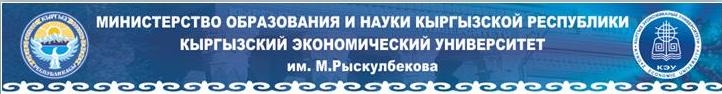 Дисциплинын аталышы:  АНГЛИС ТИЛИ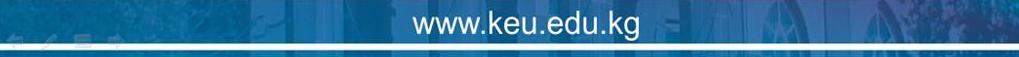 Окутуучусу:Субанбекова К.А.  чет тилдер кафедрасынын  ага  окутуучуЖолдошбекова Э.А. чет тилдер кафедрасынын  ага окутуучу  111 бѳлмѳКонтакттык маалымат:Кафедрага келүүнүн убактысы: дүйшѳнбү – ишемби.Уюлдук тел: 0770346711; иш: (0312)325540Уюлдук тел: 0552967099Кредиттердин саны:4Күнү:2016-2017-окуу жылы 1,2-семестр Курстун максаты жана маселеси:Тил окутулбаган жогорку окуу жайындагы «Англис тили» курсунун негизги максаты  чет тилдерди  ѳздѳштүрүүнү коомчулуктун ар кандай  профессионалдуу  маданият аралык коммуникациялар шартынын  ишмердүүлүгүндѳ, жарандын социалдык-маданий ѳнүгүүсүндѳ,   чет тилде жана эне тилде пикир алышуудагы  баалуу багыттарды түзүүдѳ каражат катары пайдалануу.    Сабак берүү тартиби ѳз алдына максат коет -  студенттерди  оозеки жана жазуу жүзүндѳ монолог, диалог (маектешүүгѳ) окутуу, аудирлештирүү жана котормого машыктырып окутуу.1.Оозеки жана жазуу жүзүндѳ окутууга кѳнүктүрүү;- Маектешүүнү жүргүзүүгѳ үйрѳнүүнү ѳнүктүрүү, айтып берүү, материалды атайын лексиканы пайдалануу менен  баяндоо, текстте терминалогияны колдонуу, окуяларды жазуу, фактыларды баяндоо.- Маалыматты профессионалдуу деңгээлде англис тилинен орус тилине жана орус тилинен англис тилине которууну үйрѳнүү. Англис тилинде сүйлѳшүүнү үйрѳнүү, Телефондук чалууларга  жана маалыматтарды кабыл алуу, жооп берүү . Техника жана башка компьютердик каражаттарды, мисалы процессор, монитор, клавиатура, дисковод ж.б. сатып алуу-сатууда сүйлѳшүүлѳрдү англис тилинде жүргүзүүнү үйрѳнүү.2. Диалогдук (маектешүү) сүйлѳшүүнү ѳнүктүрүү; - Студенттерди маектешүүгѳ катышууга кѳнүктүрүүсүн жана профессионалдуу терминдерди колдонуу менен сүйлѳшүү ыкмаларын  ѳркүндѳтүү, китептерди, фильмдерди, теле-радио берүүлѳрдү ѳз ѳлкѳлѳрүндѳ жана англисче сүйлѳшкѳн ѳлкѳлѳрдѳ талкуулоого жана полилологго катышууга.3. Монологдук сѳзүн ѳнүктүрүү;-  Студенттердин кийинки билүүлѳрүн ѳнүктүрүү:кенен/окулгандарды кыскача баяндоо/уккандарын/кѳргѳндѳрүн/окуяны жазуу/фактыларды баяндоо/ ѳз ѳлкѳсүн кѳрсѳтүү.4. Котормонун тажрыйбаларын окуу;- Студенттерди маектешүү кырдаалында  маектешинин айткандарын укканы боюнча түшүнүүгѳ үйрѳтүү, оозеки маектешүүнүн негизги мазмунун түшүнүү, профессионалдуу тематикадагы монолог, полилолог менен.Курсту баяндап жазуу:Окуу-методикалык комплекс  жогорку профессионалдуу билим берүүнүн Мамлекеттик билим берүү стандартынын негизинде түзүлгѳн. Адистиктер «Менеджмент жана туризм», «Экономика», «Финансы жана кредит», «Бухгалтердик эсеп»  боюнча окуу кырдаалынын планы ѳзүнѳ чет тилдерди окутуунун жана маектешүүнүн бардык денгээлдериндеги  маданий аралык  тажрыйбаны камтыйт. Окуу-методикалык комплекске чет тилдерди ѳздѳштүрүүдѳ керектүү тилдик кѳнүгүүлѳрдү иштеп чыгуу жана тил үйрѳнүү окутулбаган 1-2-курстарда чет тилдерди ѳздѳштүрүүнүн кѳнүгүүлѳрүнүн деңгээлин кѳтѳрүү , ошондой эле  талаптар менен сунуштар камтылган.    Программа чет тилдерди үйрѳнүүдѳ заманбап ыкма жана жаңы методиканын негизинде түзүлдү. Мындан тышкары, ѳзүнѳ эмгек рыногундагы атаандаш адистерди заманбап талаптарга ылайык даярдоо тематикасын ѳзүнѳ камтыгандыктан, студенттер европалык нормада чет тилдерди ѳздѳштүрүүгѳ мүнкүнчүлүк алат. Комплексте студенттердин билимин ѳркүндѳтүүдѳ  сарамжалдуу ыкмалар аудиторияларда жана студенттердин ѳз алдынча иштерин уюштурууда чагылдырылган. Тартип боюнча «Англис тили» окуу-методикалык комплекси ЖОЖдордо  чет тилдерин окуган студенттерге эсептелген. Комплекс практика жүзүндѳ  профессионалдык чѳйрѳдѳ күнүмдүк чет тилдерди окууда заманбап тенденцияны жана талаптарды чагылдыратПререквизиттер:Курсту түшүнүү жана ѳздѳштүрүү үчүн негизги тилдик ишмердүүлүктѳ жѳнѳкѳй тилдик каражаттарды колдонуу керек: сүйлѳѳдѳ, угууну кабыл алууда, башка тилдик профессионалдуу коммуникация кырдаалындагы окууда жана жазууда,  ошондой эле профессионалдуу маалымат алуу үчүн ѳз алдынча англис тилиндеги адабияттарды колдонуу менен иштей билүү жана профессионалдуу –багыттагы терминологияларды практикалык түрдѳ ѳздѳштүрүүнү камсыз кылуу.Постреквизиттер:Окууну аяктаганда студенттер:   - турмуштук- сүйлѳшүү жѳндѳмдүүлүгүнѳ ээ болушу керек (нормативдик сүйлѳѳ жана ыргак менен сүйлѳѳнү күнүмдүк сүйлѳшүүгѳ колдоно билүү);   -     күнүмдүк жана атайын  сүйлѳшүүнү оозеки түшүнүү (монологдук жана диалектик);    - колдонуудагы грамматиканы жана   профессионалдуу сүйлѳшүүгѳ мүнѳздүү негизги грамматикалык кѳрүнүштү активдүү колдонуу; берүү);   - тезистерди басылмаларды даярдоодо негизги каттык кѳндүмдѳрдү үйрѳнүү;   - кесип боюнча адабияттарды которуу жана аннотированияда, реферированияда негизги ыкмалар жѳнүндѳ билүү;Компетенциялар:Практикалык окутуу кырдаалы менен биргеликте билим берүүчүлүк жана тарбия берүүчүлүк максаттар ишке ашырылат.Чет тилдерди билим берүүчүлүк  максатта окутуу инсандын  руханий дүйнѳсүн байытуу болуп саналат.бул ѳздѳштүрүп жаткан ѳлкѳнүн тилинин тарыхый баалуктары жана маданиятынын биригүүсү;ишмердүүлүктүн каалаган тармактарында инсандын билим берүүчүлүк кызыкчылыгын профессионалдык деңгээлде  канааттандыруу, чет тилдин катарында, системасында, эне тилдик окшоштуктарда,,  айырмачылыктарында билимди ѳнүктүрүү; Тарбия берүүчүлүк максатта чет тилдерге студентти окутуу;дүйнѳдѳгү ой-баалуулук багытынын компетенциясы (тиричилик багыттарды так аныктоо; дүйнѳдѳгү маданият багыттары; ѳз ѳлкѳсүнүн, тилин ѳздѳштүрүп жаткан ѳлкѳнүн тарыхынын багыттары) социалдык карым-катыштын компетенциясы (коомчулук, жамаат, үй-бүлѳ, достор, ѳнѳктѳштѳр менен  баарлашуунун билүү);конфликтология  боюнча компетенция (чыр-чатакты токтото билүү, чыр-чатак кырдаалын чече билүү);кызматташуудагы компетенция.социалдык шайма-шайдыкты камсыз кылуу компетенциясы,толеранттуулук, айланадагыларга болгон чыдамдуулук, бѳлѳк улуттарга, динге, элге  болгон сый-урмат.        Компетенция – бул профессионалдуу ишмердүүлүктү иш жүзүнѳ ашыруудагы билим менен кѳндүмдѳрдүн жыйындысы. Чет тилди окутуудагы компетенттүү мамиле студенттин тилдик компетенттүү ой жүгүртүүсү  аркылуу   бѳтѳн тилдик коммуникативдик маданиятка ээ болуусу. Жогорку билимдеги чет тилди ѳздѳштүрүүнүн биринчи баскычы – бакалавр деңгээлинде – биринчи кезекте бѳтѳн тилдик коммуникативдик компетенцияны ѳнүктүрүүгѳ багытталган. Коммуникативдик компетенция: Бѳтѳн тилдик коммуникативдик компетенция ѳзүнѳ тилдик, сүйлѳѳ жана социалдык-маданий компетенцияны камтыйт. Тилдик компетенция сүйлѳѳ маданиятын, адабий норманы сактоо, тилдик курамды окууну болжолдойт; тилдик бирдикти адекваттуу колдонуу жана ага улуттук-маданий семантика аркылуу мамиле кылуу жѳндѳмдүүлүгү. Сүйлѳѳ компетенциясы – бул сүйлѳѳ  журүм-турумунун эрежелерин билүү. Ар кандай кырдаалдарда сүйлѳѳ элементтерин турмуш-тиричилик сүйлѳѳдѳ колдонуу. Социалдык-маданий компетенция – ѳзүнѳ социалдык жана маданий жашоону камтыйт, ѳзүнүн эле эмес бѳтѳн  маданиятты, бѳтѳн тилди  билүү, кырдаалга анализ жасоого үйрѳнүү, баа бере билүү, маселени чечүүнүн жолдорун табуу жана алдыга койгон максатка жетүүгѳ умтулуу.Когнитивдүү(билүүчүлүк) компетенция – жалпы жана атайын кѳндүмдѳрдү ѳнүктүрүү; маданиятты жана ѳз алдынча тилди үйрѳнүүнүн ыкмалары жана каражаттары менен жаңы маалыматтык технологияларды колдонуу аркылуу.      студенттерди тааныштыруу. Маалыматтык компетенция – даярдык жана заманбап маалымат булактарына болгон муктаждык, ошондой эле билүү жыйындысы: керектүү маалыматтарды ар кандай булактардын жардамы менен табуу, мультимедиалык каражатты колдонуу менен анын чындыгын аныктоо, маанилүү жаңылыгы; коюлган маселеге жана кырдаалга жараша маалыматты иштеп чыгуу; маалыматты архивдѳѳ жана  сактоо; аны кеңири спектирдеги маселеге колдонуу.Профессионалдык компетенция – профессионалдык чѳйрѳдѳ ѳзүнүн билим деңгээлин кѳтѳрүү, ар дайым билимин толуктоо, окууну үйрѳнүүгѳ умтулуу, чет тилди ѳздѳштүрүүнү ѳз алдынча ѳздѳштүрүү. Курстун политикасы:Ѳз ара ийгиликтүү аракеттенүүдѳ студент кийинки эрежелерди сакташ керек: сабакты калтырбаш керек; бардык тапшырмаларды аткарыш керек; ѳз убагында модулдук иштерди тапшырыш керек: уюлдук телефондорду ѳчүрүш керек; сабактан кечикпеш керек.Сабак берүүнүн ыкмасы:Практикалык сабак, аудио – видео сабак, талкулооБилимди текшерүүнүн формасы:Күндѳлүк, чек жана жыйынтыктуу контролСтуденттин рейтингин аныктоо зарылчылыгынын негизинде диагностика жана маалымат алуу максатында текшерүү жүргүзүлѳт.Текшерүүнү уюштуруунун методологиялык базасы профессионалдуу компетенциянын базалык деңгээлин контролдоого ылайык келген компетентүү мамиле, Дисциплинаны үйрѳнүүдѳ кийинки контролдун түрлѳрү иш жүзүнѳ ашырылат.Күндѳлүк контрол ар бир сабакта ѳтүлѳт (текст түрүндѳ лексиканы ѳздѳштүрүүнү текшерүү, оозеки окууну сурамжылоо жана тексттерди которуу жана сѳздүк диктанттар).Чек контролу (модулдар) билимди  баалоону карайт, учурдагы баалардын негизинде ар бир дисциплина боюнча жана  ѳтүлгѳн материалдар боюнча студенттердин билими жана кѳндүмдѳрү алардын ар бир иш боюнча сабактардан алгандарынын негизинде. Ар бир семестр боюнча 2ден модул. Кафедра жана деканат тарабынан бекитилген күнү студенттер модулдарды тапшырышы керек. Курсттун аралыгында студент 4 модул тапшырышы керек. Эгерде  рейтинг-контрол учурунда студент белгилүү себептерден улам  модулду тапшыра албаса,  факультеттин деканынын уруксаты менен модул тапшырганга уруксат  берилет. Сабакты калтырганга  айып бал салынат, топтогон балынан айып бал алынат.Жыйынтык контролу 1-2- семестрдин аягында экзамен түрүндѳ ишке ашырылат. Контролдун обьектиси болуп тилдик ишмердүүлүктүн бардык түрлѳрүндѳгү коммуникативдик кѳндүмдѳр саналат (аудиолоштуруу, сүйлѳѳ, окуу, кат),үйрѳнгѳн материалдын  кыскартылган тематикасы.Окуунун жыйынтыгы боюнча баалардын саны рейтинг системасынын жобосунун негизинде бекитилет. Студенттердин рейтинги кийинки компоненттер аркылуу коюлат:Адабият.Негизги жана кошумча1.Walker K. Harding Tourism 3, Oxford 2009 160 p2. Бисько И.А. Организация обслуживания  туристов КНОРУС 210-1963.Walker K. Harding Tourism I, Oxford 2001 156 p4.Walker K. Harding Tourism I, Oxford 2004 156 p5.Алексеева И.С. Профессиональный тренинг переводчика  СПБ  20016.Алексеева И.С. Текст и перевод. Международные отношение  20087. Немабин Л.Л.  толковый переводческий словарь 2003 8. Робинсон Д. как стать переводчиком 20059. Комиссаров 10. интернет - ресурсы:  hitp//www. /ru/- сборник справочного и учебного материала для начинающих   Студенттин өздүк ишиСтуденттин өздүк иши: Бул китеп менен жана сөздүк менен иштей билүү, уга билүү жана түшүнүү окуу жана окуганын түшүнө билүү керек. Студент койгон максатына жетүү үчүн көп аракет (кылуусу) керек.СРС түрү 1. Өз алдынча аудиторияда иштөө                  2. техникалык каражаттарды колдонуу менен өз алдынча иштөө                  3. өз алдынча сабактан кийин иштөөЭскертүү:Кошумча маалыматты алуу үчүн чет тилдер кафедрасына кайрылыңыздар.